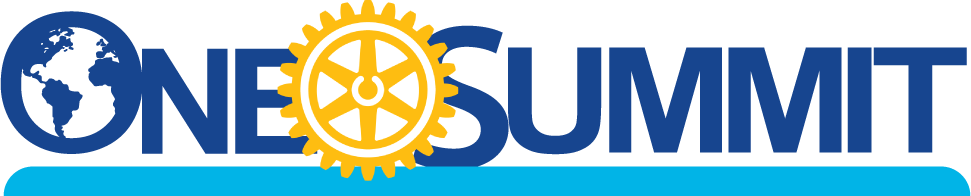 2020-21 Rotary Opens OpportunitiesDocument 9 - Discussion Questions for Sharing Ideas January 30, 2021 – District 5970Breakout Group (30 minutes)Select a facilitator. Do brief introductions (name, club, position, etc.).  BruceShare initial thoughts on what you heard from the speakers in the first session.Opening opportunities: The many things we do, and get back from RotaryDoing projects!  Brings in members, younger ones especially; they don’t want to just write checks. How did your Club function during COVID-19?  How did you engage members, promote public image, and sustain giving to the Rotary Foundation?  Club continued meal donations and did projects with the money. Zoom allowed breakouts to catch up with smaller groups. 5 minutes is nice.  Added recognitions for Birthday/anniversaries. Improved Newsletters: Donations project summaries included. Speaker Zoom recording links (CR Downtown). “Java with Jim” (CR downtown PE) 30 minute one-on-one calls or coffee discussions. He calls each member. 30 reached so far. Connect club activities and speakers with the media.  The Great Rotary Story.What new talents or skills has your club gained during the pandemic that will continue to be of value to your club and its members?Keep Zoom going after we go live. Members can join instead of missing a meeting. More remote speakers can present on Zoom.New member orientation on Zoom. Recording programs on Zoom for missing members.Remote exchange students joining on Zoom. What opportunities does your Rotary Club offer members or potential members, personally and professionally? Any stories of how you benefitted? Support for a young daughter living 8 hours away, through her Rotary Club.Gift cards for members bringing new member into club. (CR Downtown, CR Daybreak)
How does your Club inspire members to search for opportunities to give to the Rotary Foundation?  Share a story of how your club does this.Explain the projects benefitting from the foundation. Rotary Rush. Videos and photos are on Rotary, to present or share with members. Share a public image story of how your club has been promoting Rotary opportunities (through your website, FB page, newsletter, social media).  Promoting Projects.  Great news for the public.  Discuss “What’s in it for me!” and “What’s in it for others!” by being in Rotary. (not discussed)Group:  Suellen Kolbet, Cindy Bathgate, Jim Koch, Roy Justise, Lowell Stoolman, Bruce Lindholm